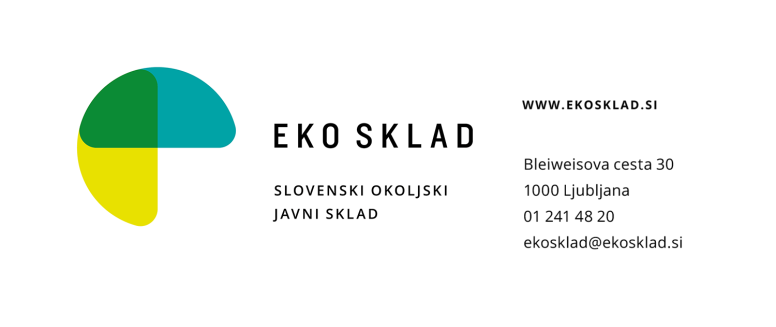 SOGLASJE IN POOBLASTILO LASTNIKOV/SOLASTNIKOV OZIROMA ETAŽNIH LASTNIKOV/SOLASTNIKOV STAVBE67SUB-OBPO19Spodaj podpisani lastniki/solastniki oziroma etažni lastniki/solastniki stavbe na naslovu: Spodaj podpisani lastniki/solastniki oziroma etažni lastniki/solastniki stavbe na naslovu: Spodaj podpisani lastniki/solastniki oziroma etažni lastniki/solastniki stavbe na naslovu: podajamo soglasje:podajamo soglasje:podajamo soglasje:za izvedbo ukrepa: za izvedbo ukrepa:   A toplotna izolacija fasade, zunanjega zidu/tal ali zidu proti terenu  B toplotna izolacija ravne strehe, poševne strehe ali stropa proti neogrevanemu           prostoru/podstrešju  C toplotna izolacija tal na terenu ali tal nad neogrevanim prostorom/kletjo  D optimizacija sistema ogrevanja  E vgradnja prezračevanja z vračanjem toplote odpadnega zrakada se sredstva nepovratne finančne spodbude nakažejo na bančni račun pooblaščenca/upravičene osebe, če bo račun izvajalca naložbe v celoti poravnan pred nakazilom nepovratne finančne spodbudeda se sredstva nepovratne finančne spodbude nakažejo na bančni račun pooblaščenca/upravičene osebe, če bo račun izvajalca naložbe v celoti poravnan pred nakazilom nepovratne finančne spodbudeda se sredstva nepovratne finančne spodbude nakažejo na bančni račun pooblaščenca/upravičene osebe, če bo račun izvajalca naložbe v celoti poravnan pred nakazilom nepovratne finančne spodbudein pooblaščamo:za zastopanje v upravnem postopku predmetnega javnega poziva in za podpis pogodbe o izplačilu nepovratne finančne spodbude.za zastopanje v upravnem postopku predmetnega javnega poziva in za podpis pogodbe o izplačilu nepovratne finančne spodbude.za zastopanje v upravnem postopku predmetnega javnega poziva in za podpis pogodbe o izplačilu nepovratne finančne spodbude.Podatki etažnega lastnika/solastnikaPodatki etažnega lastnika/solastnikaPodatki etažnega lastnika/solastnikaPodatki etažnega lastnika/solastnikaSkupni solastniški delež (%)Datum podpisaIme in priimekpodpisIme in priimekpodpisSkupni solastniški delež (%)Datum podpisa123456789Podatki etažnega lastnika/solastnikaPodatki etažnega lastnika/solastnikaPodatki etažnega lastnika/solastnikaPodatki etažnega lastnika/solastnikaSkupni solastniški delež (%)Datum podpisaIme in priimekpodpisIme in priimekpodpisSkupni solastniški delež (%)Datum podpisa1011121314151617181920212223242526272829303132